Poziv na promociju časopisaAntropološki almanahZagreb, 26. siječnja 2024.Poštovani,Uredništvo časopisa Antropološki almanah poziva Vas na promociju novog broja časopisa Antropološki almanah. Promocija će se održati u Vijećnici Filozofskog fakulteta Sveučilišta u Zagrebu u petak, 26. siječnja 2024. od 11:00 do 12:30 sati.Organizatori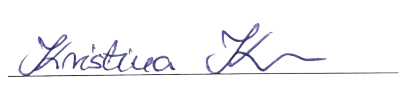 